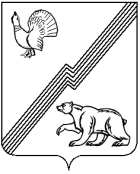 АДМИНИСТРАЦИЯ ГОРОДА ЮГОРСКАХанты-Мансийского автономного округа - ЮгрыПОСТАНОВЛЕНИЕО внесении изменений в постановлениеадминистрации города Югорскаот 30.10.2018 № 3000«О муниципальной программе города Югорска«Управление муниципальным имуществом»В соответствии с решением Думы города Югорска от 17.10.2023 № 78 «О внесении изменений в решение Думы города Югорска от 20.12.2022                 № 128 «О бюджете города Югорска на 2023 год и на плановый период 2024 и 2025 годов», постановлением администрации города Югорска от 03.11.2021                    № 2096-п «О порядке принятия решения о разработке муниципальных программ города Югорска, их формирования, утверждения и реализации»:1. Внести в приложение к постановлению администрации города Югорска от 30.10.2018 № 3000 «О муниципальной программе города Югорска «Управление муниципальным имуществом» (с изменениями                      от 29.04.2019 № 889, от 10.10.2019 № 2195, от 06.11.2019 № 2399,                             от 18.12.2019 № 2726, от 23.12.2019 № 2745, от 25.09.2020 № 1370,                                от 21.12.2020 № 1922, от 21.12.2020 № 1923, от 26.04.2021 № 597-п,                            от 24.09.2021 № 1789-п, от 15.11.2021 № 2161-п, от 20.12.2021 № 2429-п,                  от 03.03.2022 № 378-п, от 14.11.2022 № 2394-п, от 14.11.2022 № 2396-п,                  от 20.12.2022 № 2668-п, от 28.12.2022 № 2751-п, от 06.03.2023 № 276-п, от 07.07.2023 № 914-п) следующие изменения:1.1. Строку «Параметры финансового обеспечения муниципальной программы» паспорта муниципальной программы изложить в следующей редакции:«	».1.2. Таблицу 2 изложить в новой редакции (приложение).2. Опубликовать постановление в официальном печатном издании города Югорска, разместить на официальном сайте органов местного самоуправления города Югорска и в государственной автоматизированной системе «Управление».3. Настоящее постановление вступает в силу после его официального опубликования.4. Контроль за выполнением постановления возложить на заместителя главы города - директора Департамента муниципальной собственности и градостроительства администрации города Югорска Ю.В. Котелкину.Приложениек постановлению администрации города Югорскаот 01.11.2023 № 1512-пТаблица 2Распределение финансовых ресурсов муниципальной программы (по годам)от 01.11.2023№ 1512-пПараметры финансового обеспечения муниципальной программыОбщий объем финансирования муниципальной программы составляет 747 593,7 тыс. рублей, в том числе:2019 год – 71 824,9 тыс. рублей;2020 год – 56 388,7 тыс. рублей;2021 год – 65 273,3 тыс. рублей;2022 год – 85 393,4 тыс. рублей;2023 год – 80 588,4 тыс. рублей;2024 год – 58 462,5 тыс. рублей;2025 год – 58 662,5 тыс. рублей;2026 год – 54 200,00 тыс.рублей;2027 год – 54 200,00 тыс.рублей;2028 год – 54 200,00 тыс.рублей;2029 год – 54 200,00 тыс.рублей;2030 год – 54 200,00 тыс.рублейГлава города ЮгорскаА.Ю. ХарловНомер строкиНомер структурного элемента (основного мероприятия)Структурные элементы (основные мероприятие) муниципальной программы (их связь с целевыми показателями муниципальной программы)Структурные элементы (основные мероприятие) муниципальной программы (их связь с целевыми показателями муниципальной программы)Ответственный исполнитель/соисполнитель (наименование органа или структурного подразделения, учреждения)Источники финансированияФинансовые затраты на реализацию (тыс. рублей)Финансовые затраты на реализацию (тыс. рублей)Финансовые затраты на реализацию (тыс. рублей)Финансовые затраты на реализацию (тыс. рублей)Финансовые затраты на реализацию (тыс. рублей)Финансовые затраты на реализацию (тыс. рублей)Финансовые затраты на реализацию (тыс. рублей)Финансовые затраты на реализацию (тыс. рублей)Финансовые затраты на реализацию (тыс. рублей)Финансовые затраты на реализацию (тыс. рублей)Финансовые затраты на реализацию (тыс. рублей)Финансовые затраты на реализацию (тыс. рублей)Финансовые затраты на реализацию (тыс. рублей)Финансовые затраты на реализацию (тыс. рублей)Номер строкиНомер структурного элемента (основного мероприятия)Структурные элементы (основные мероприятие) муниципальной программы (их связь с целевыми показателями муниципальной программы)Структурные элементы (основные мероприятие) муниципальной программы (их связь с целевыми показателями муниципальной программы)Ответственный исполнитель/соисполнитель (наименование органа или структурного подразделения, учреждения)Источники финансированиявсегов том числе по годам:в том числе по годам:в том числе по годам:в том числе по годам:в том числе по годам:в том числе по годам:в том числе по годам:в том числе по годам:в том числе по годам:в том числе по годам:в том числе по годам:в том числе по годам:в том числе по годам:Номер строкиНомер структурного элемента (основного мероприятия)Структурные элементы (основные мероприятие) муниципальной программы (их связь с целевыми показателями муниципальной программы)Структурные элементы (основные мероприятие) муниципальной программы (их связь с целевыми показателями муниципальной программы)Ответственный исполнитель/соисполнитель (наименование органа или структурного подразделения, учреждения)Источники финансированиявсего2019202020212022202320242025202620272028202920292030А12234567891011121314151616171Подпрограмма 1 «Повышение эффективности управления муниципальным имуществом»Подпрограмма 1 «Повышение эффективности управления муниципальным имуществом»Подпрограмма 1 «Повышение эффективности управления муниципальным имуществом»Подпрограмма 1 «Повышение эффективности управления муниципальным имуществом»Подпрограмма 1 «Повышение эффективности управления муниципальным имуществом»Подпрограмма 1 «Повышение эффективности управления муниципальным имуществом»Подпрограмма 1 «Повышение эффективности управления муниципальным имуществом»Подпрограмма 1 «Повышение эффективности управления муниципальным имуществом»Подпрограмма 1 «Повышение эффективности управления муниципальным имуществом»Подпрограмма 1 «Повышение эффективности управления муниципальным имуществом»Подпрограмма 1 «Повышение эффективности управления муниципальным имуществом»Подпрограмма 1 «Повышение эффективности управления муниципальным имуществом»Подпрограмма 1 «Повышение эффективности управления муниципальным имуществом»Подпрограмма 1 «Повышение эффективности управления муниципальным имуществом»Подпрограмма 1 «Повышение эффективности управления муниципальным имуществом»Подпрограмма 1 «Повышение эффективности управления муниципальным имуществом»Подпрограмма 1 «Повышение эффективности управления муниципальным имуществом»Подпрограмма 1 «Повышение эффективности управления муниципальным имуществом»Подпрограмма 1 «Повышение эффективности управления муниципальным имуществом»21.11.1Управление и распоряжение муниципальным имуществом города Югорска (1, 2, 3)Департамент муниципальной собственности и градостроительствавсего167 452,426 624,110 866,619 871,137 047,727 322,27 409,27 611,56 140,06 140,06 140,06 140,06 140,06 140,031.11.1Управление и распоряжение муниципальным имуществом города Югорска (1, 2, 3)Департамент муниципальной собственности и градостроительствафедеральный бюджет0,00,00,00,00,00,00,00,00,00,00,00,00,00,041.11.1Управление и распоряжение муниципальным имуществом города Югорска (1, 2, 3)Департамент муниципальной собственности и градостроительствабюджет автономного округа0,00,00,00,00,00,00,00,00,00,00,00,00,00,051.11.1Управление и распоряжение муниципальным имуществом города Югорска (1, 2, 3)Департамент муниципальной собственности и градостроительстваместный бюджет167 452,426 624,110 866,619 871,137 047,727 322,27 409,27 611,56 140,06 140,06 140,06 140,06 140,06 140,061.11.1Управление и распоряжение муниципальным имуществом города Югорска (1, 2, 3)Департамент муниципальной собственности и градостроительстваиные источники финансирования0,00,00,00,00,00,00,00,00,00,00,00,00,00,071.21.2Организационно-техническое и финансовое обеспечение деятельности Департамента муниципальной собственности и градостроительства администрации города Югорска (1, 2, 3)Управление бухгалтерского учета и отчетности администрации города Югорскавсего578 888,844 600,845 397,545 339,748 284,653 266,251 000,051 000,048 000,0048 000,0048 000,0048 000,0048 000,0048 000,0081.21.2Организационно-техническое и финансовое обеспечение деятельности Департамента муниципальной собственности и градостроительства администрации города Югорска (1, 2, 3)Управление бухгалтерского учета и отчетности администрации города Югорскафедеральный бюджет0,00,00,00,00,00,00,00,00,00,00,00,00,00,091.21.2Организационно-техническое и финансовое обеспечение деятельности Департамента муниципальной собственности и градостроительства администрации города Югорска (1, 2, 3)Управление бухгалтерского учета и отчетности администрации города Югорскабюджет автономного округа0,00,00,00,00,00,00,00,00,00,00,00,00,00,0101.21.2Организационно-техническое и финансовое обеспечение деятельности Департамента муниципальной собственности и градостроительства администрации города Югорска (1, 2, 3)Управление бухгалтерского учета и отчетности администрации города Югорскаместный бюджет578 888,844 600,845 397,545 339,748 284,653 266,251 000,051 000,048 000,0048 000,0048 000,0048 000,0048 000,0048 000,00111.21.2Организационно-техническое и финансовое обеспечение деятельности Департамента муниципальной собственности и градостроительства администрации города Югорска (1, 2, 3)Управление бухгалтерского учета и отчетности администрации города Югорскаиные источники финансирования0,00,00,00,00,00,00,00,00,00,00,00,00,00,0121.21.2Организационно-техническое и финансовое обеспечение деятельности Департамента муниципальной собственности и градостроительства администрации города Югорска (1, 2, 3)Департамент муниципальной собственности и градостроительствавсего600,0600,00,00,00,00,00,00,00,00,00,00,00,00,0131.21.2Организационно-техническое и финансовое обеспечение деятельности Департамента муниципальной собственности и градостроительства администрации города Югорска (1, 2, 3)Департамент муниципальной собственности и градостроительствафедеральный бюджет0,00,00,00,00,00,00,00,00,00,00,00,00,00,0141.21.2Организационно-техническое и финансовое обеспечение деятельности Департамента муниципальной собственности и градостроительства администрации города Югорска (1, 2, 3)Департамент муниципальной собственности и градостроительствабюджет автономного округа0,00,00,00,00,00,00,00,00,00,00,00,00,00,0151.21.2Организационно-техническое и финансовое обеспечение деятельности Департамента муниципальной собственности и градостроительства администрации города Югорска (1, 2, 3)Департамент муниципальной собственности и градостроительстваместный бюджет600,0600,00,00,00,00,00,00,00,00,00,00,00,00,0161.21.2Организационно-техническое и финансовое обеспечение деятельности Департамента муниципальной собственности и градостроительства администрации города Югорска (1, 2, 3)Департамент муниципальной собственности и градостроительстваиные источники финансирования0,00,00,00,00,00,00,00,00,00,00,00,00,00,017Итого по подпрограмме 1:всего746 941,271 824,956 264,165 210,885 332,380 588,458 409,258 611,554140,054140,054140,054140,054140,054140,018Итого по подпрограмме 1:федеральный бюджет0,00,00,00,00,00,00,00,00,00,00,00,00,00,019Итого по подпрограмме 1:бюджет автономного округа0,00,00,00,00,00,00,00,00,00,00,00,00,00,020Итого по подпрограмме 1:местный бюджет746 941,271 824,956 264,165 210,885 332,380 588,458 409,258 611,554 140,054 140,054 140,054 140,054 140,054 140,021Итого по подпрограмме 1:иные источники финансирования0,00,00,00,00,00,00,00,00,00,00,00,00,00,022Подпрограмма 2 «Поддержка садоводства и огородничества на земельных участках муниципального образования город Югорск»Подпрограмма 2 «Поддержка садоводства и огородничества на земельных участках муниципального образования город Югорск»Подпрограмма 2 «Поддержка садоводства и огородничества на земельных участках муниципального образования город Югорск»Подпрограмма 2 «Поддержка садоводства и огородничества на земельных участках муниципального образования город Югорск»Подпрограмма 2 «Поддержка садоводства и огородничества на земельных участках муниципального образования город Югорск»Подпрограмма 2 «Поддержка садоводства и огородничества на земельных участках муниципального образования город Югорск»Подпрограмма 2 «Поддержка садоводства и огородничества на земельных участках муниципального образования город Югорск»Подпрограмма 2 «Поддержка садоводства и огородничества на земельных участках муниципального образования город Югорск»Подпрограмма 2 «Поддержка садоводства и огородничества на земельных участках муниципального образования город Югорск»Подпрограмма 2 «Поддержка садоводства и огородничества на земельных участках муниципального образования город Югорск»Подпрограмма 2 «Поддержка садоводства и огородничества на земельных участках муниципального образования город Югорск»Подпрограмма 2 «Поддержка садоводства и огородничества на земельных участках муниципального образования город Югорск»Подпрограмма 2 «Поддержка садоводства и огородничества на земельных участках муниципального образования город Югорск»Подпрограмма 2 «Поддержка садоводства и огородничества на земельных участках муниципального образования город Югорск»Подпрограмма 2 «Поддержка садоводства и огородничества на земельных участках муниципального образования город Югорск»Подпрограмма 2 «Поддержка садоводства и огородничества на земельных участках муниципального образования город Югорск»Подпрограмма 2 «Поддержка садоводства и огородничества на земельных участках муниципального образования город Югорск»Подпрограмма 2 «Поддержка садоводства и огородничества на земельных участках муниципального образования город Югорск»Подпрограмма 2 «Поддержка садоводства и огородничества на земельных участках муниципального образования город Югорск»232.12.1Выполнение комплексных кадастровых работ на земельных участках, предоставленных садоводческим и огородническим некоммерческим объединениям граждан в городе Югорске (4)Департамент муниципальной собственности и градостроительствавсего642,90,0115,062,561,10,053,351,060,060,060,060,060,060,0242.12.1Выполнение комплексных кадастровых работ на земельных участках, предоставленных садоводческим и огородническим некоммерческим объединениям граждан в городе Югорске (4)Департамент муниципальной собственности и градостроительствафедеральный бюджет0,00,00,00,00,00,00,00,00,00,00,00,00,00,0252.12.1Выполнение комплексных кадастровых работ на земельных участках, предоставленных садоводческим и огородническим некоммерческим объединениям граждан в городе Югорске (4)Департамент муниципальной собственности и градостроительствабюджет автономного округа0,00,00,00,00,00,00,00,00,00,00,00,00,00,0262.12.1Выполнение комплексных кадастровых работ на земельных участках, предоставленных садоводческим и огородническим некоммерческим объединениям граждан в городе Югорске (4)Департамент муниципальной собственности и градостроительстваместный бюджет642,90,0115,062,561,10,053,351,060,060,060,060,060,060,0272.12.1Выполнение комплексных кадастровых работ на земельных участках, предоставленных садоводческим и огородническим некоммерческим объединениям граждан в городе Югорске (4)Департамент муниципальной собственности и градостроительстваиные источники финансирования0,00,00,00,00,00,00,00,00,00,00,00,00,00,0282.22.2Оказание информационной поддержки населению по вопросам садоводства и огородничества (5)Управление социальной политики администрации города Югорскавсего9,60,09,60,00,00,00,00,00,00,00,00,00,00,0292.22.2Оказание информационной поддержки населению по вопросам садоводства и огородничества (5)Управление социальной политики администрации города Югорскафедеральный бюджет0,00,00,00,00,00,00,00,00,00,00,00,00,00,0302.22.2Оказание информационной поддержки населению по вопросам садоводства и огородничества (5)Управление социальной политики администрации города Югорскабюджет автономного округа0,00,00,00,00,00,00,00,00,00,00,00,00,00,0312.22.2Оказание информационной поддержки населению по вопросам садоводства и огородничества (5)Управление социальной политики администрации города Югорскаместный бюджет9,60,09,60,00,00,00,00,00,00,00,00,00,00,0322.22.2Оказание информационной поддержки населению по вопросам садоводства и огородничества (5)Управление социальной политики администрации города Югорскаиные источники финансирования0,00,00,00,00,00,00,00,00,00,00,00,00,00,033Итого по подпрограмме 2:всего652,50,0124,662,561,10,053,351,060,060,060,060,060,060,034Итого по подпрограмме 2:федеральный бюджет0,00,00,00,00,00,00,00,00,00,00,00,00,00,035Итого по подпрограмме 2:бюджет автономного округа0,00,00,00,00,00,00,00,00,00,00,00,00,00,036Итого по подпрограмме 2:местный бюджет652,50,0124,662,561,10,053,351,060,060,060,060,060,060,037Итого по подпрограмме 2:иные источники финансирования0,00,00,00,00,00,00,00,00,00,00,00,00,00,038Всего по муниципальной программе:Всего по муниципальной программе:Всего по муниципальной программе:Всего по муниципальной программе:всего747 593,771 824,956 388,765 273,385 393,480 588,458 462,558 662,554 200,0054 200,0054 200,0054 200,0054 200,0054 200,0039Всего по муниципальной программе:Всего по муниципальной программе:Всего по муниципальной программе:Всего по муниципальной программе:федеральный бюджет0,00,00,00,00,00,00,00,00,00,00,00,00,00,040Всего по муниципальной программе:Всего по муниципальной программе:Всего по муниципальной программе:Всего по муниципальной программе:бюджет автономного округа0,00,00,00,00,00,00,00,00,00,00,00,00,00,041Всего по муниципальной программе:Всего по муниципальной программе:Всего по муниципальной программе:Всего по муниципальной программе:местный бюджет747 593,771 824,956 388,765 273,385 393,480 588,458 462,558 662,554 200,0054 200,0054 200,0054 200,0054 200,0054 200,0042Всего по муниципальной программе:Всего по муниципальной программе:Всего по муниципальной программе:Всего по муниципальной программе:иные источники финансирования0,00,00,00,00,00,00,00,00,00,00,00,00,00,043в том числе:в том числе:в том числе:44Инвестиции в объекты муниципальной собственностиИнвестиции в объекты муниципальной собственностиИнвестиции в объекты муниципальной собственностивсего0,00,00,00,00,00,00,00,00,00,00,00,00,00,045Инвестиции в объекты муниципальной собственностиИнвестиции в объекты муниципальной собственностиИнвестиции в объекты муниципальной собственностифедеральный бюджет0,00,00,00,00,00,00,00,00,00,00,00,00,00,046Инвестиции в объекты муниципальной собственностиИнвестиции в объекты муниципальной собственностиИнвестиции в объекты муниципальной собственностибюджет автономного округа0,00,00,00,00,00,00,00,00,00,00,00,00,00,047Инвестиции в объекты муниципальной собственностиИнвестиции в объекты муниципальной собственностиИнвестиции в объекты муниципальной собственностиместный бюджет0,00,00,00,00,00,00,00,00,00,00,00,00,00,048Инвестиции в объекты муниципальной собственностиИнвестиции в объекты муниципальной собственностиИнвестиции в объекты муниципальной собственностииные источники финансирования0,00,00,00,00,00,00,00,00,00,00,00,00,00,049Прочие расходыПрочие расходыПрочие расходывсего747 593,771 824,956 388,765 273,385 393,480 588,458 462,558 662,554 200,0054 200,0054 200,0054 200,0054 200,0054 200,0050Прочие расходыПрочие расходыПрочие расходыфедеральный бюджет0,00,00,00,00,00,00,00,00,00,00,00,00,00,051Прочие расходыПрочие расходыПрочие расходыбюджет автономного округа0,00,00,00,00,00,00,00,00,00,00,00,00,00,052Прочие расходыПрочие расходыПрочие расходыместный бюджет747 593,771 824,956 388,765 273,385 393,480 588,458 462,558 662,554 200,0054 200,0054 200,0054 200,0054 200,0054 200,0053Прочие расходыПрочие расходыПрочие расходыиные источники финансирования0,00,00,00,00,00,00,00,00,00,00,00,00,00,054в том числе:в том числе:в том числе:55Проектная частьПроектная частьПроектная частьвсего0,00,00,00,00,00,00,00,00,00,00,00,00,00,056Проектная частьПроектная частьПроектная частьфедеральный бюджет0,00,00,00,00,00,00,00,00,00,00,00,00,00,057Проектная частьПроектная частьПроектная частьбюджет автономного округа0,00,00,00,00,00,00,00,00,00,00,00,00,00,058Проектная частьПроектная частьПроектная частьместный бюджет0,00,00,00,00,00,00,00,00,00,00,00,00,00,059Проектная частьПроектная частьПроектная частьиные источники финансирования0,00,00,00,00,00,00,00,00,00,00,00,00,00,060Процессная частьПроцессная частьПроцессная частьвсего747 593,771 824,956 388,765 273,385 393,480 588,458 462,558 662,554 200,0054 200,0054 200,0054 200,0054 200,0054 200,0061Процессная частьПроцессная частьПроцессная частьфедеральный бюджет0,00,00,00,00,00,00,00,00,00,00,00,00,00,062Процессная частьПроцессная частьПроцессная частьбюджет автономного округа0,00,00,00,00,00,00,00,00,00,00,00,00,00,063Процессная частьПроцессная частьПроцессная частьместный бюджет747 593,771 824,956 388,765 273,385 393,480 588,458 462,558 662,554 200,0054 200,0054 200,0054 200,0054 200,0054 200,0064Процессная частьПроцессная частьПроцессная частьиные источники финансирования0,00,00,00,00,00,00,00,00,00,00,00,00,00,065в том числе:в том числе:в том числе:66Ответственный исполнительОтветственный исполнительОтветственный исполнительДепартамент муниципальной собственности и градостроительствавсего168 695,327 224,110 981,619 933,637 108,827 322,27 462,57 662,56 200,06 200,06 200,06 200,06 200,06 200,067Ответственный исполнительОтветственный исполнительОтветственный исполнительДепартамент муниципальной собственности и градостроительствафедеральный бюджет0,00,00,00,00,00,00,00,00,00,00,00,00,00,068Ответственный исполнительОтветственный исполнительОтветственный исполнительДепартамент муниципальной собственности и градостроительствабюджет автономного округа0,00,00,00,00,00,00,00,00,00,00,00,00,00,069Ответственный исполнительОтветственный исполнительОтветственный исполнительДепартамент муниципальной собственности и градостроительстваместный бюджет168 695,327 224,110 981,619 933,637 108,827 322,27 462,57 662,56 200,06 200,06 200,06 200,06 200,06 200,070Ответственный исполнительОтветственный исполнительОтветственный исполнительДепартамент муниципальной собственности и градостроительстваиные источники финансирования0,00,00,00,00,00,00,00,00,00,00,00,00,00,071Соисполнитель 1Соисполнитель 1Соисполнитель 1Управление бухгалтерского учета и отчетности администрации города Югорскавсего578 888,844 600,845 397,545 339,748 284,653 266,251 000,051 000,048 000,048 000,048 000,048 000,048 000,048 000,072Соисполнитель 1Соисполнитель 1Соисполнитель 1Управление бухгалтерского учета и отчетности администрации города ЮгорскаФедеральный бюджет0,00,00,00,00,00,00,00,00,00,00,00,00,00,073Соисполнитель 1Соисполнитель 1Соисполнитель 1Управление бухгалтерского учета и отчетности администрации города Югорскабюджет автономного округа0,00,00,00,00,00,00,00,00,074Соисполнитель 1Соисполнитель 1Соисполнитель 1Управление бухгалтерского учета и отчетности администрации города Югорскаместный бюджет578 888,844 600,845 397,545 339,748 284,653 266,251 000,051 000,048 000,048 000,048 000,048 000,048 000,048 000,075Соисполнитель 1Соисполнитель 1Соисполнитель 1Управление бухгалтерского учета и отчетности администрации города Югорскаиные источники финансирования0,00,00,00,00,00,00,00,00,00,00,00,00,00,076Соисполнитель 2Соисполнитель 2Соисполнитель 2Управление социальной политики администрации города Югорскавсего9,60,09,60,00,00,00,00,00,00,00,00,00,00,077Соисполнитель 2Соисполнитель 2Соисполнитель 2Управление социальной политики администрации города Югорскафедеральный бюджет0,00,00,00,00,00,00,00,00,00,00,00,00,00,078Соисполнитель 2Соисполнитель 2Соисполнитель 2Управление социальной политики администрации города Югорскабюджет автономного округа0,00,00,00,00,00,00,00,00,00,00,00,00,00,079Соисполнитель 2Соисполнитель 2Соисполнитель 2Управление социальной политики администрации города Югорскаместный бюджет9,60,09,60,00,00,00,00,00,00,00,00,00,00,080Соисполнитель 2Соисполнитель 2Соисполнитель 2Управление социальной политики администрации города Югорскаиные источники финансирования0,00,00,00,00,00,00,00,00,00,00,00,00,00,0